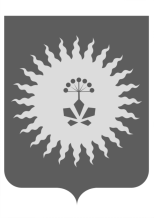 АДМИНИСТРАЦИЯАНУЧИНСКОГО МУНИЦИПАЛЬНОГО РАЙОНА
Р А С П О Р Я Ж Е Н И Е30.01.2020г.                              с. Анучино                              № 41-раОб утверждении паспорта инвестиционных объектов Анучинского муниципального районаВ целях реализации Закона Приморского края от 10.05.2006 № 354 - КЗ «О государственной поддержке инвестиционной деятельности в Приморском крае»

1. Утвердить следующий паспорт инвестиционных объектов Анучинского муниципального района: Паспорт инвестиционного проекта в соответствии с приложением № 1 к настоящему распоряжению.2. Контроль за исполнением настоящего распоряжения возложить на          заместителя главы Дубовцева И.В.3.Настоящее распоряжение  вступает в силу после дня его подписания.Глава Анучинского муниципального района                              С.А. ПонуровскийПриложение №1 к распоряжению №41-ра от 30.01.2020г.Паспорт инвестиционной площадкиАнучинский муниципальный  район.Дата  составления 30.01.2020 г.Глава 7. В помощь инвесторуРаздел.7 Наименование, местонахождение, контактная информация организаций, с которыми предстоит взаимодействовать инвестору в ходе реализации инвестиционного проекта1	Сведения о площадке №11	Сведения о площадке №11	Сведения о площадке №11.1Наименование муниципального образованияАнучинский муниципальный район1.2Площадь участка в Га0,49751.3Кадастровый номер участка25:01:020201:391.4Адресные	ориентирыучасткаМестоположение участка установлено относительно ориентира, Участок находится примерно в 2270 м на  восток, по адресу: Приморский край, Анучинский район, с. Нововарваровка, ул. Ленинская,131.5Форма собственности на земельный участок1Государственная собственность, собственность которая не разграничена1.6Форма владения земельным участком инициатора2аренда1.7Дата окончания срока владения земельным участком01.10.2020 г1.8Категория земельЗемли   промышленности , энергетики , транспорта, связи , радиовещания , телевидения , информатики , земли для обеспечения космической деятельности , земли обороны , безопасности, и земли иного специального назначения.1.9Разрешенное использование земельного участкапод площадку для стоянки транспорта в придорожной полосе автодороги  Осиновка- Рудная Пристань1.10Наличие внешней и внутренней инфраструктуры (электро-, газо-, водо-, теплоснабжение, объекты дорожного хозяйства)Дорожная сеть1.11Близость	земельногоучастка	к	объектамздравоохранения, образования, сфере услуг и др.2-3  км1.12Наличие зданий, строений, сооружений, их описание (площадь, назначение, процент готовности, состояние)отсутствуют1.13Возможные формысотрудничества (продажа, аренда, создание совместных производств,иное (указать))аренда или продажа (возможно  размещение объектов  придорожного сервиса)1.14Дополнительная информация (наличие документов территориального планирования, разрешение на строительство,технические условия на подключение и т.д.)Имеются Правила землепользования и застройки  Анучинского сельского поселения, Генеральный план  Анучинского  сельского поселения Анучинского муниципального района2	Сведения об инициатореСведения об инициаторе2.1Инициатор	созданияинвестиционной площадкиАдминистрация Анучинского муниципального района2.2Почтовый и юридический адресПриморский край, Анучинский район, с. Анучино,ул. Лазо, 62.3Дата	регистрацииорганизации (ИП)25130009552.4Основной государственный регистрационный	номер(ОГРН)10225005136403.Визуальная информация3.1Фотографии	площадки(обязательно) в электронном виде либо на бумажном носителе3.2Иная	информация	приналичии (карты, схемы, видеосъемка и др.)Участок отражен на публичной кадастровой карте Анучинского муниципального района1	Сведения о площадке №21	Сведения о площадке №21	Сведения о площадке №21.1Наименование муниципального образованияАнучинский муниципальный район1.2Площадь участка в Га0,39581.3Кадастровый номер участка25:01:020301:111.4Адресные	ориентирыучасткаМестоположение участка установлено относительно ориентира, Участок находится примерно в 825 м на  восток, по адресу: Приморский край, Анучинский район, с. Анучино,ул. Лазо, д.31.5Форма собственности на земельный участок1Государственная собственность, собственность которая не разграничена1.6Форма владения земельным участком инициатора2аренда1.7Дата окончания срока владения земельным участкомсвободный1.8Категория земельЗемли   промышленности , энергетики , транспорта, связи , радиовещания , телевидения , информатики , земли для обеспечения космической деятельности , земли обороны , безопасности, и земли иного специального назначения.1.9Разрешенное использование земельного участкапод площадку для стоянки транспорта в придорожной полосе автодороги  Осиновка- Рудная Пристань1.10Наличие внешней и внутренней инфраструктуры (электро-, газо-, водо-, теплоснабжение, объекты дорожного хозяйства)Дорожная сеть1.11Близость	земельногоучастка	к	объектамздравоохранения, образования, сфере услуг и др.800- 900   м1.12Наличие зданий, строений, сооружений, их описание (площадь, назначение, процент готовности, состояние)отсутствуют1.13Возможные формысотрудничества (продажа, аренда, создание совместных производств,иное (указать))аренда или продажа (возможно  размещение объектов  придорожного сервиса)1.14Дополнительная информация (наличие документов территориального планирования, разрешение на строительство,технические условия на подключение и т.д.)Имеются Правила землепользования и застройки  Анучинского сельского поселения, Генеральный план  Анучинского  сельского поселения Анучинского муниципального района2	Сведения об инициаторе2	Сведения об инициаторе2	Сведения об инициаторе2.1Инициатор	созданияинвестиционной площадкиАдминистрация Анучинского муниципального района2.2Почтовый и юридический адресПриморский край, Анучинский район, с. Анучино,ул. Лазо,62.3Дата	регистрацииорганизации (ИП)25130009552.4Основной государственный регистрационный	номер(ОГРН)-10225005136403.Визуальная информация3.1Фотографии	площадки(обязательно) в электронном виде либо на бумажном носителе3.2Иная	информация	приналичии (карты, схемы, видеосъемка и др.)Участок отражен на публичной кадастровой карте Анучинского муниципального района1	Сведения о площадке №31	Сведения о площадке №31	Сведения о площадке №31.1Наименование муниципального образованияАнучинский муниципальный район1.2Площадь участка в Га12.11.3Кадастровый номер участка25:01:020301:1641.4Адресные	ориентирыучасткаМестоположение участка установлено относительно ориентира, расположенного за пределами участка. Ориентир жилой дом. Участок находится примерно в 2794 м на юго — запад. Почтовый  адрес ориентира: Приморский край, Анучинский район, с. Старогордеевка,ул. Ленинская, д.24.1.5Форма собственности на земельный участок1Собственность Анучинского  муниципального района1.6Форма владения земельным участком инициатора2собственность1.7Дата окончания срока владения земельным участкомбессрочная1.8Категория земельЗемли сельскохозяйственного назначения1.9Разрешенное использование земельного участкаДля сельскохозяйственного производства1.10Наличие внешней и внутренней инфраструктуры (электро-, газо-, водо-, теплоснабжение, объекты дорожного хозяйства)Дорожная сеть1.11Близость	земельногоучастка	к	объектамздравоохранения, образования, сфере услуг и др.6 км1.12Наличие зданий, строений, сооружений, их описание (площадь, назначение, процент готовности, состояние)отсутствуют1.13Возможные	формысотрудничества (продажа, аренда, созданиесовместных	производств,иное (указать))Аренда или продажа для сельскохозяйственного использования1.14Дополнительная информация (наличиедокументов территориального планирования, разрешение на строительство,технические условия на подключение и т.д.)Имеются Правила землепользования и застройки  Анучинского сельского поселения, Генеральный план  Анучинского  сельского поселения Анучинского муниципального района2	Сведения об инициаторе2	Сведения об инициаторе2	Сведения об инициаторе2.1Инициатор	созданияинвестиционной площадкиАдминистрация Анучинского муниципального района2.2Почтовый и юридический адресПриморский край, Анучинский район, с. Анучино,ул. Лазо,62.3Дата	регистрацииорганизации (ИП)25130009552.4Основной государственный регистрационный	номер(ОГРН)10225005136403.Визуальная информация3.1Фотографии	площадки(обязательно) в электронном виде либо на бумажном носителе3.2Иная	информация	приналичии (карты, схемы, видеосъемка и др.)Участок отражен на публичной кадастровой карте Анучинского муниципального района1	Сведения о площадке №41	Сведения о площадке №41	Сведения о площадке №41.1Наименование муниципального образованияАнучинский муниципальный район1.2Площадь участка в Га30.11.3Кадастровый номер участка25:01:020301:1621.4Адресные ориентиры участкаМестоположение участка установлено относительно ориентира, расположенного за пределами участка. Ориентир жилой дом. Участок находится примерно в 1779 м на северо- восток, по адресу: Приморский край, Анучинский район, с. Анучино,ул. Гагарина,д.18, кв.1.1.5Форма собственности на земельный участок3Муниципальная собственность1.6Форма владения земельным участком инициатора4собственность1.7Дата окончания срока владения земельным участкомбессрочный1.8Категория земельЗемли- сельскохозяйственного назначения1.9Разрешенное использование земельного участкаДля сельскохозяйственного производства1.10Наличие	внешней	ивнутренней инфраструктуры (электро-, газо-, водо-, теплоснабжение,	объектыдорожного хозяйства)Дорожная сеть1.11Близость земельного участка к объектам здравоохранения,образования, сфере услуг и др9 км1.12Наличие зданий, строений, сооружений, их описание (площадь,	назначение,процент	готовности,состояние)отсутствуют1.13Возможные	формысотрудничества (продажа, аренда, создание совместных производств, иное (указать))Аренда или продажа для сельскохозяйственного производства1.14Дополнительная информация (наличие	документовтерриториального планирования, разрешение на строительство, технические условия на подключение и т.д.Имеются Правила землепользования и застройки  Анучинского сельского поселения, Генеральный план  Анучинского сельского поселения Анучинского муниципального района22Сведения об инициатореСведения об инициаторе2.1Инициатор	созданияинвестиционной площадкиИнициатор	созданияинвестиционной площадкиАдминистрация Анучинского муниципального района2.2Почтовый и юридический адресПочтовый и юридический адресПриморский край, Анучинский район, с. Анучино,ул. Лазо,д.62.3Дата	регистрацииорганизации (ИП)Дата	регистрацииорганизации (ИП)25130009552.4Основной государственный регистрационный	номер(ОГРН)Основной государственный регистрационный	номер(ОГРН)102250051364033Визуальная информацияВизуальная информация3.1Фотографии	площадки(обязательно) в электронном виде либо на бумажном носителеФотографии	площадки(обязательно) в электронном виде либо на бумажном носителе3.2Иная	информация	приналичии (карты,схемы,видеосъемка и др.)Иная	информация	приналичии (карты,схемы,видеосъемка и др.)Участок отражен на публичной кадастровой карте Анучинского муниципального района1	Сведения о площадке №51	Сведения о площадке №51	Сведения о площадке №51.1Наименование муниципального образованияАнучинский муниципальный район1.2Площадь участка в Га45,011.3Кадастровый номер участка25:01:000000:7301.4Адресные	ориентирыучасткаМестоположение участка установлено относительно ориентира, Участок находится примерно в 3812 м на северо- восток, по адресу: Приморский край, Анучинский район , с. Ясная Поляна,ул. Заречная, д.22 1.5Форма собственности на земельный участок5Собственность Анучинского муниципального района1.6Форма владения земельным участком инициатора6свободна1.7Дата	окончания	срокавладения	земельнымучасткомнет1.8Категория земельЗемли- сельскохозяйственного назначения1.9Разрешенное использование земельного участкаСельскохозяйственное использование1.10Наличие	внешней	ивнутренней инфраструктуры (электро-, газо-,	водо-,теплоснабжение, объекты дорожного хозяйства)Дорожная сеть1.11Близость земельногоучастка к объектамздраво-охранения,образования, сфере услуг и др.8-9 км1.12Наличие зданий, строений, сооружений, их описание (площадь, назначение, процент готовности, состояние)нет1.13Возможные	формысотрудничества (продажа, аренда,	созданиесовместных	производств,иное (указать))АрендаДополнительная информация(наличиедокументов территориального планирования, разрешение настроительство,технические условия на подключение и имеются Правила землепользования и застройки  Гражданского  сельского поселения, Генеральный план  Гражданского сельского поселения Анучинского муниципального района2	Сведения об инициаторе2	Сведения об инициаторе2	Сведения об инициаторе2.1Инициатор	созданияинвестиционной площадкиАдминистрация Анучинского муниципального района2.2Почтовый и юридический адресПриморский край, Анучинский район, с. Анучино,ул. Лазо,д.62.3Дата	регистрацииорганизации (ИП)25130009552.4Основной государственный регистрационный	номер(ОГРН)10225005136403Визуальная информация3.1Фотографии	площадки(обязательно)	вэлектронном виде либо на бумажном носителе3.2Иная информация при наличии (карты, схемы, видеосъемка и др.)Участок отражен на публичной кадастровой карте Анучинского муниципального районаНаименование организацииМестонахождениеКонтактные данныеФинансово- экономическое управление администрации Анучинского районаПриморский край, Анучинский район , с. Анучино,ул. Лазо,д.6842362(91138)Отдел жизнеобеспечения администрации Анучинского районаПриморский край, Анучинский район , с. Анучино,ул. Лазо,д.68(42362) 91361Отдел имущественных отношений администрации Анучинского районаПриморский край, Анучинский район , с. Анучино,ул. Лазо,д.68(42362 91265 )anuchinsky_oizo@mo.primorsky.ruохраны окружающей среды администрации Черниговскогорайонас. Черниговкаул. Буденного 23ecology@chernigovka. orgАдминистративный отдел администрации Черниговского районаЧерниговский район,с. Черниговкаул. Буденного 238(42351) 25-1-09info@chernigovka.orgФедеральная служба по надзору в сфере защиты прав потребителей	иблагополучия человекаг. Спасск-Дальний ул. Кустовиновская, 38(42352) 24-2-67s_dalnyi@pkrpn.ruМБУ	МФЦЧерниговскогорайонаЧерниговский район,с. Черниговкаул. Ленинская,588(42351) 23-7-87